Конспект заняття з ліплення із пластилінудля старшої групи « Качечка» або «Качечка з каченятами»          Програмовий зміст:Ознайомити дітей зі скульптурним ( пластичним ) способом ліплення. Вчити витягувати від всього шматку пластиліну необхідну кількість матеріалу, яка знадобиться для моделювання шиї та голови. Застосовувати знайомі прийоми ліплення (витягування, прищипування, згладжування пальцями, загинання для створення виразного образу). Використовувати стек для уточнення образу - очі, крила, хвостик) Розвивати дрібну моторику рук з елементами пальчикової гімнастики, масажу долоньок. Розширити словниковий запас (свійські  птахи, качиний дзьоб, качине крило). Виховувати працелюбність, доводити почате діло до кінця.Попередня робота:Розглядання домашніх птахів в книгах, енциклопедіях, на картинках. Бесіда про зовнішній вигляд та образ життя птахів. Знайомство зі скульптурою малої форми в порцелянових, глиняних фігурках, гумових іграшках (образи інших птахів та тварин). Дидактична гра «У кого хто?»Матеріал: пластилін, дві ємності з горохом, пір’я, дрібні намистинки або    гречана крупа, дощечки, серветки, стеки, дрібні іграшки качата за кількістю дітей, трава свіжа або сплетена із ниток.Хід заняття:Діти, сьогодні ми поговоримо про птахів, але не тих, які живуть у лісі чи містах, а домашніх. Яких домашніх птахів ви знаєте? Живуть домашні птахи на пташиному дворі, у нас є макет такого двора. А однієї пташки тут немає. Я вам загадаю загадку, а ви послухайте:В неї ноги — наче ласти,
Дзьоб плескатий, червонястий,
— Кря-кря-кря, — пливе по річці,
Їсть зерно, скубе травичку…
чи вгадали, що за пташка?
Хто це, діти? Звісно, …(качка).Ось вона мама-качка. Приготуйте свої пальчики. Діти разом з вихователем виконують пальчикову гімнастику«Качечка з каченятами»Йшла качечка бережком, (права рука - з’єднуються чотири пальці з великим - дзьоб)Вела діточок гуртом,(ліва рука – перебирають пальцями)Вела качат за собою,(повторюються рухи правої і лівої руки)І великого, й малого, й середнього, і меншого, та й самого улюбленого.(вказівним пальцем правої руки по-черзі загинають пальці лівої руки)Йшла качка зі своїми каченятами, вони гралися в травичці, ловили мух і заблукали. Мама-качка шукала їх, не могла знайти. Як ви думаєте, де вони можуть бути? А може вони зайшли до нашого горового басейну покупатись? Давайте їх пошукаємо. Засуньте пальчики в горох і гарно переберіть кожну горошинку. Які горошинки? (круглі, гладенькі) Кожен знайдіть одне каченя. Як звуться діти качки? Знайшли каченят? Поруч з басейном є гарний майданчик, що росте на ньому? (травичка) Яка вона? (м’якенька, зелена, пухнаста) Давайте залишимо каченят гратися на майданчику у травичці, а я пропоную вам зліпити друзів для качки і каченят. 	Діти сідають за столи, вихователь питає у дітей, чи сподобалися їм каченята, які вони, який зовнішній вигляд вони мають. Розповісти дітям, що качки ще люблять плавати на водоймі Вихователь знайомить дітей з новим скульптурним  ( пластичним)способом ліплення. Показує зразок. Діти, ви будете ліпити ось таку качку. Водоплаваючі птахи мають особливу побудову тіла для того, щоб їм було легко плавати та літати. І ліпити їх краще  способом із цілого шматка, не ділячи його на частини. Так ліплять скульптури. Беремо пластилін розміром з кулачок і починаємо його розминати, щоб він був м’яким. Дивимось на качку, яку ми хочемо зліпити, і починаємо працювати. Ось тут буде голова, а тут – хвіст. Від передньої частини відтягую пальцями невелику кількість пластиліну, але не відриваю. І відразу починаю ліпити шию і голову – припіднімаю вверх, трохи загинаю і заокруглюю. Дзьоб у качки широкий – витягую трохи пластиліну а заокруглюю. Розглядаю качечку з усіх сторін, витягую хвостик і загострюю. Крильця малюю стекою, лапок не видно, бо каченята будуть гуляти в траві або плавати в річці.  рис 1 етапи зображення ліплення качки 1 рядка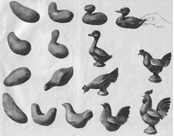 Вихователь кладе каченя на травичку та пропонує зліпити каченят. ІІ Основна частина. Самостійна робота дітей. включаю музику. Індивідуально допомагаю в показі прийомів ліплення.ІІІ Аналіз робіт дітей :  1.Виставляємо на макет озера вироби дітей. 2.Приставляємо до качки каченятВихователь питає дітей, кого вони зліпили – качку чи каченят, і чи їм вдалося зліпити  способом з цілого шматка.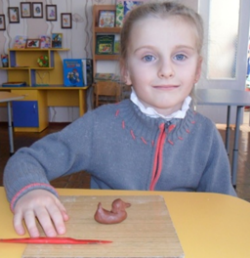 